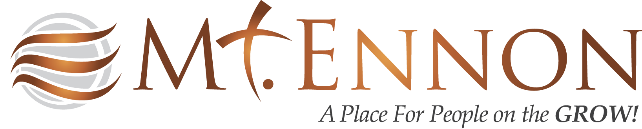 EVALUATION CRITERIAMEMBERSHIPStudents must have been a member of Mt. Ennon for at least one year to be eligible.GPA Grade point averages will be an important part of the scoring process but it will not be the sole basis for which scholarship awards will be determined.  MINISTRY PARTICIPATIONStudents must participate in at least one of the ministries at Mt. Ennon Baptist Church in order to be eligible for the scholarship or tuition assistance offering.  Being a part of additional ministries at Mt. Ennon will be taken into consideration and weighed in the final scoring.  A ministry verification form, for each ministry you participate in, must accompany your application package in order for that ministry to be considered.  Must indicate that you participated during the current school year.COMMUNITY/PUBLIC SERVICEA student’s participation in community service projects, activities and organizations outside of Mt. Ennon will also be given consideration as a part of the scoring process.  Community service participation will only be considered with the provision of a verification of participation from the leader/member of the community service organization.  Copies of awards, certificates along with other authentic documentation for community service participation may be substituted for the letter of verification of participation.  The verification must indicate that you participated during the current school year.EXTRACURRICULAR ACTIVITIESA student’s participation in extracurricular activities, projects and organizations such as debate teams, dance, choirs, sports teams, music, chess teams, art clubs etc. will also be given consideration as a part of the scoring process.   Extracurricular participation will only be considered with the provision of a verification of participation from the leader/member of the extracurricular organization.  Copies of awards, certificates along with other authentic documentation for extracurricular participation may be substituted for the letter of verification of participation.  The verification must indicate that you participated during the current school year.ESSAY The essay question will be reviewed and scored as a part of the evaluation and scoring process.LETTER OF RECOMMENDATIONAll Students who are required to submit a letter of recommendation from someone other than a family member, servant leader, assistant servant leader or an on staff minister at Mt. Ennon.Students should remember that the application maybe the only experience our evaluators have with you.  Care should be given to present yourself in the best possible light.